О проведении публичных слушаний о возможности внесении изменений в Правила землепользования и застройки городского поселения Безенчук муниципального района Безенчукский Самарской области в части изменения зоны застройки среднеэтажными жилыми домами (с индексом Ж3) на зону застройки индивидуальными жилыми домами (с индексом Ж1), в границах ул. Специалистов, 22, касательно земельного участка с кадастровым номером 63:12:1401007:154.	В соответствии с Градостроительным кодексом РФ, Федеральным законом от 06.10.2003 № 131-ФЗ «Об общих принципах организации местного самоуправления в Российской Федерации», Правилами землепользования и застройки городского поселения Безенчук муниципального района Безенчукский Самарской области, утвержденных Решением Собрания представителей городского поселения Безенчук муниципального района Безенчукский Самарской области от 12.12.2013г. №4/52, Уставом городского поселения Безенчук муниципального района Безенчукский Самарской области, рассмотрев представленные постоянно действующей комиссией по подготовке и внесении изменений в Правила землепользованию и застройке городского поселения Безенчук муниципального района Безенчукский Самарской области проекты о внесении изменений в Правила землепользования и застройки городского поселения Безенчук от 20.04.2016 г. №9,ПОСТАНОВЛЯЮ:1. Провести на территории городского поселения Безенчук муниципального района Безенчукский Самарской области публичные слушания по проекту решения Собрания представителей городского поселения Безенчук муниципального района Безенчукский Самарской области «О внесении изменений в Правила землепользования и застройки городского поселения Безенчук муниципального района Безенчукский Самарской области в части изменения зоны застройки среднеэтажными жилыми домами (с индексом Ж3) на зону застройки индивидуальными жилыми домами (с индексом Ж1), в границах ул. Специалистов, 22, касательно земельного участка с кадастровым номером 63:12:1401007:154» (далее также – Проект решения о внесении изменений в Правила).2. Срок проведения публичных слушаний составляет 30 дней с 10 мая 2016 года по 08 июня 2016 года.3. Срок проведения публичных слушаний исчисляется со дня официального опубликования настоящего постановления и Проекта решения о внесении изменений в Правила до дня официального опубликования заключения о результатах публичных слушаний.4. Органом, уполномоченным на организацию и проведение публичных слушаний в соответствии с настоящим постановлением, является Комиссия по подготовке проекта правил землепользования и застройки городского поселения Безенчук муниципального района Безенчукский Самарской области (далее – Комиссия).5. Представление участниками публичных слушаний предложений и замечаний по Проекту решения о внесении изменений в Правила, а также их учет осуществляется в соответствии с главой V Правил.6. Место проведения публичных слушаний (место ведения протокола публичных слушаний) в городском поселении Безенчук муниципального района Безенчукский Самарской области: 446250, Самарская область, Безенчукский район, п.г.т. Безенчук, ул. Нефтяников, д. 12.7. Мероприятие по информированию жителей городского поселения Безенчук по вопросу публичных слушаний состоится 12 мая 2016 года в 15.00 по адресу: 446250, Самарская область, Безенчукский район,  п.г.т. Безенчук, ул. Нефтяников, д.12, актовый  зал.8. Мероприятие по информированию жителей поселка Новооренбургский по вопросу публичных слушаний состоится 13 мая 2016 в 15.00 по адресу: асфальтовая площадка  у автобусной остановки поселка Новооренбургский.9. Мероприятие по информированию жителей поселка Сосновка по вопросу публичных слушаний состоится 16 мая 2016 в 15.00  по адресу: площадка у СДК п.Сосновка.10. Мероприятие по информированию жителей деревни Дмитриевская состоится 17 мая 2016  в 15.00 по адресу: ул.Гражданская, площадка у таксофонной будки.11. Мероприятие по информированию жителей железнодорожного разъезда Восток состоится 18 мая 2016 в 15.00 по адресу: площадка у дома № 2.12. Комиссии в целях доведения до населения информации о содержании Проекта решения о внесении изменений в Правила обеспечить организацию выставок, экспозиций демонстрационных материалов в месте проведения публичных слушаний (месте ведения протокола публичных слушаний) и в местах проведения мероприятий по информированию жителей поселения по Проекту решения о внесении изменений в Правила.13. Прием замечаний и предложений от жителей поселения и иных заинтересованных лиц по Проекту решения о внесении изменений в Правила осуществляется по адресу, указанному в пункте 6 настоящего постановления, в рабочие дни с 10 часов до 19 часов, в субботу с 12 до 17 часов.14. Прием замечаний и предложений от жителей поселения и иных заинтересованных лиц по Проекту решения о внесении изменений в Правила прекращается 05 июня 2016 года.15. Назначить лицом, ответственным за ведение протокола публичных слушаний, протоколов мероприятий по информированию жителей поселения по вопросу публичных слушаний, главного специалиста Администрации городского поселения И.Н.Левина.16. Опубликовать настоящее постановление в газете «Вестник городского поселения Безенчук».17. Комиссии в целях заблаговременного ознакомления жителей поселения и иных заинтересованных лиц с Проектом решения о внесении изменений в Правила обеспечить:- официальное опубликование Проекта решения о внесении изменений в Правила в газете «Вестник городского поселения Безенчук»;- размещение Проекта решения о внесении изменений в Правила на официальном сайте Администрации городского поселения Безенчук муниципального района Безенчукский Самарской области в информационно-телекоммуникационной сети «Интернет» - http://www.bezenchukgp.ru.- беспрепятственный доступ к ознакомлению с Проектом решения о внесении изменений в Правила в здании Администрации поселения (в соответствии с режимом работы Администрации поселения).18. В случае, если настоящее постановление и (или) Проект решения о внесении изменений в Правила будут опубликованы позднее календарной даты начала публичных слушаний, указанной в пункте 2 настоящего постановления, то дата начала публичных слушаний исчисляется со дня официального опубликования настоящего постановления и Проекта решения о внесении изменений в Правила. При этом установленные в настоящем постановлении календарная дата, до которой осуществляется прием замечаний и предложений от жителей поселения и иных заинтересованных лиц, а также дата окончания публичных слушаний определяются в соответствии с главой V Правил.Глава городского поселения Безенчук                                                       В.В.Аникин    И.Н.Левин21534Приложение №1                                                                к Постановлению Главыгородского поселения Безенчук                                                        муниципального района Безенчукский                                                                                         Самарской области                                                                         №  57  от 22.04.2016г.Собрание представителей городского поселения безенчук 
муниципального района БезенчукскийСамарской областиРЕШЕНИЕ (ПРОЕКТ)от __________________ № ________О внесении изменений в Правила землепользования и застройки городского поселения Безенчук муниципального района Безенчукский Самарской области в части изменения зоны застройки среднеэтажными жилыми домами (с индексом Ж3) на зону застройки индивидуальными жилыми домами (с индексом Ж1), в границах ул. Специалистов, 22, касательно земельного участка с кадастровым номером 63:12:1401007:154, утвержденные Собранием представителей городского поселения Безенчук муниципального района Безенчукский Самарской области от 12.12.2013г. №4/52В соответствии со статьей 33 Градостроительного кодекса Российской Федерации, пунктом 20 части 1 статьи 14 Федерального закона от 6 октября 2003 года № 131-ФЗ «Об общих принципах организации местного самоуправления в Российской Федерации», с учетом заключения о результатах публичных слушаний по проекту изменений в Правила землепользования и застройки городского поселения Безенчук муниципального района Безенчукский Самарской области от 12.12.2013г. №4/52, Собрание представителей городского поселения Безенчук муниципального района Безенчукский Самарской области решило:1. Внести следующие изменения в Правила землепользования и застройки городского поселения Безенчук муниципального района Безенчукский Самарской области в части изменения зоны застройки среднеэтажными жилыми домами (с индексом Ж3) на зону застройки индивидуальными жилыми домами (с индексом Ж1), в границах ул. Специалистов, 22, касательно земельного участка с кадастровым номером 63:12:1401007:154, утвержденные Собранием представителей городского поселения Безенчук муниципального района Безенчукский Самарской области от  12.12.2013г. №4/52:2. Опубликовать настоящее Решение в газете «Вестник городского поселения».3.  Настоящее решение вступает в силу на следующий день после его официального  опубликования. 4.  Разместить настоящее решение на официальном сайте городского поселения Безенчук. Глава  городского поселения Безенчук                        			                                               В.В. АникинПредседатель Собрания представителей  городского поселения Безенчук                                                                           А.Г. КантеевПриложение 1                                                                к Решению Собрания представителейгородского поселения Безенчук                                                        муниципального района Безенчукский                                                                                         Самарской области                                                                         № __/__ от _____2016г.части изменения зоны застройки среднеэтажными жилыми домами (с индексом Ж3) на зону застройки индивидуальными жилыми домами (с индексом Ж1), в границах ул. Специалистов, 22, касательно земельного участка с кадастровым номером 63:12:1401007:154.Изменить зону Ж3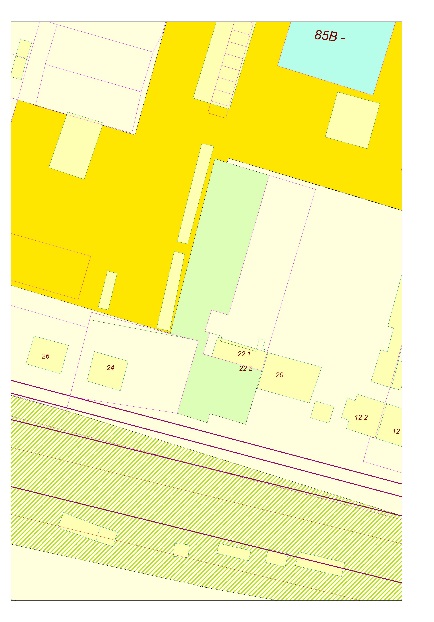 на зону Ж1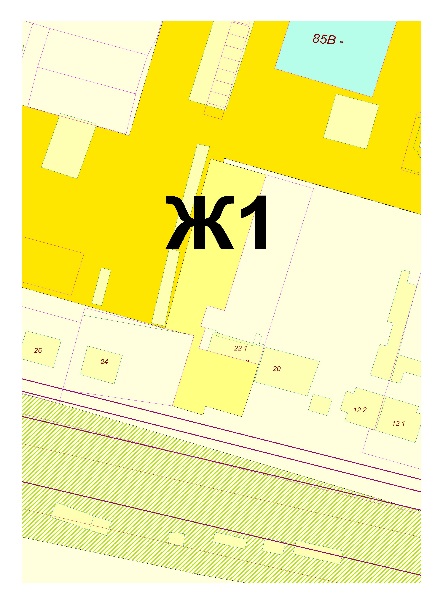 ГЛАВАГОРОДСКОГО ПОСЕЛЕНИЯ БЕЗЕНЧУКмуниципального района БезенчукскийСамарской области446250,   п. г.т. Безенчукул. Нефтяников, д.12тел.: 2-14-51      факс: 2-14-51ГЛАВАГОРОДСКОГО ПОСЕЛЕНИЯ БЕЗЕНЧУКмуниципального района БезенчукскийСамарской области446250,   п. г.т. Безенчукул. Нефтяников, д.12тел.: 2-14-51      факс: 2-14-51E-mail: gp-bezenchukso@yandex.ruE-mail: gp-bezenchukso@yandex.ruПОСТАНОВЛЕНИЕПОСТАНОВЛЕНИЕ        от  22.04.2016 г№ 57